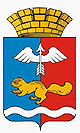 от 03.11.2022 № 01-01/1275г. КраснотурьинскО внесении изменений в муниципальную программу городского округа Краснотурьинск «Развитие транспорта, дорожного хозяйства городского округа Краснотурьинск до 2024 года», утвержденную постановлением Администрации городского округа Краснотурьинск от 28.04.2015 № 574Руководствуясь статьей 179 Бюджетного кодекса Российской Федерации, статьей 17 Федерального закона от 06.10.2003 № 131 - ФЗ «Об общих принципах организации местного самоуправления в Российской Федерации», постановлением Правительства Свердловской области от 25.01.2018 
№ 28 - ПП «Об утверждении государственной программы Свердловской области «Развитие транспортного комплекса Свердловской области до 2024 года», статьей 32 Устава городского округа Краснотурьинск, утвержденного решением Краснотурьинской городской Думы от 23.06.2005 № 76, решением Думы городского округа Краснотурьинск от 25.08.2022 № 508 «О внесении изменений в решение Думы городского округа Краснотурьинск от 16.12.2021 № 423 
«О бюджете городского округа Краснотурьинск на 2022 год и плановый период 2023 и 2024 годов», пунктом 3.17 Порядка формирования и реализации муниципальных программ городского округа Краснотурьинск, утвержденного постановлением Администрации городского округа Краснотурьинск 
от 11.09.2014 № 1355 «Об утверждении порядка формирования и реализации муниципальных программ городского округа Краснотурьинск» в целях приведения муниципальной программы в соответствие с решением 
Думы городского округа Краснотурьинск о бюджете, Администрация (исполнительно - распорядительный орган местного самоуправления) городского округа КраснотурьинскПОСТАНОВЛЯЕТ:Внести в муниципальную программу городского округа Краснотурьинск «Развитие транспорта, дорожного хозяйства городского округа Краснотурьинск до 2024 года», утвержденную постановлением Администрации городского округа Краснотурьинск от 28.04.2015 № 574 (далее - муниципальная программа городского округа Краснотурьинск «Развитие транспорта, дорожного хозяйства городского округа Краснотурьинск до 2024 года»), следующие измененияВ паспорте муниципальной программы городского округа Краснотурьинск «Развитие транспорта, дорожного хозяйства городского округа Краснотурьинск до 2024 года», приложение к постановлению раздел «Объемы финансирования муниципальной программы по годам реализации, тысяч рублей» изложить в новой редакцииИзложить приложение № 1 к муниципальной программе городского округа Краснотурьинск «Развитие транспорта, дорожного хозяйства городского округа Краснотурьинск до 2024 года» в новой редакции (приложение № 1 
к настоящему постановлению)Изложить приложение № 2 к муниципальной программе городского округа Краснотурьинск «Развитие транспорта, дорожного хозяйства городского округа Краснотурьинск до 2024 года» в новой редакции (приложение № 2 
к настоящему постановлению).Дополнить приложение к муниципальной программе городского округа Краснотурьинск «Развитие транспорта, дорожного хозяйства городского округа Краснотурьинск до 2024 года» «Методика расчета целевых показателей реализации муниципальной программы» строкамиСчитать утратившим силу постановление Администрации городского округа Краснотурьинск от 18.04.2022 № 01-01/459 «О внесении изменений 
в муниципальную программу городского округа Краснотурьинск «Развитие транспорта, дорожного хозяйства городского округа Краснотурьинск до 2024 года», утвержденную постановлением Администрации городского округа Краснотурьинск от 28.04.2015 № 574».Опубликовать настоящее постановление в газете «Муниципальный вестник. Городской округ Краснотурьинск» и разместить на официальном сайте Администрации городского округа Краснотурьинск.Контроль исполнения настоящего постановления возложить 
на заместителя Главы Администрации городского округа Краснотурьинск 
А.В. Катаева.Глава городского округа                                                                  А.Ю. УстиновПриложение № 1
к постановлению Администрации городского округа Краснотурьинск 
от 03.11.2022 № 01-01/1275
«О внесении изменений в постановление Администрации городского округа Краснотурьинск 
от 28.04.2015 № 574 «Об утверждении муниципальной программы городского округа Краснотурьинск «Развитие транспорта, дорожного хозяйства городского округа Краснотурьинск 
до 2024 года»Приложение № 1к муниципальной программе «Развитие транспорта, дорожного хозяйства городского округа Краснотурьинск до 2024 года»Цели, задачи и целевые показатели реализации муниципальной программы 
«Развитие транспорта, дорожного хозяйства городского округа Краснотурьинск до 2024 года»Приложение № 2 
к постановлению Администрации 
городского округа Краснотурьинск 
от 03.11.2022 № 01-01/1275«О внесении изменений в муниципальную программу городского округа Краснотурьинск «Развитие транспорта, дорожного хозяйства городского округа Краснотурьинск до 2024 года», утвержденную постановлением Администрации городского округа Краснотурьинскот 28.04.2015 № 574»Приложение № 2
к муниципальной программе «Развитие транспорта, дорожного хозяйства городского округа Краснотурьинск до 2024 года»АДМИНИСТРАЦИЯ  ГОРОДСКОГО ОКРУГА КРАСНОТУРЬИНСКСВЕРДЛОВСКОЙ ОБЛАСТИП О С Т А Н О В Л Е Н И ЕОбъемы финансирования муниципальной программы по годам реализации, тысяч рублейВСЕГО: 1 135 428,2 тысяч рублей,в том числе:2015 год – 102 048,3 тысяч рублей,2016 год – 136 592,7 тысяч рублей,2017 год – 161 493,9 тысяч рублей,2018 год – 91 796,4 тысяч рублей,2019 – 128 728,2 тысяч рублей,2020 – 92 226 ,2 тысяч рублей,2021 – 103 860,9 тысяч рублей,2022 – 148 052,6 тысяч рублей,2023 – 87 624,0 тысяч рублей,2024 – 83 005,0 тысяч рублей;из нихфедеральный бюджет – 0,0 тысяч рублей, в том числе2015 год – 0,0 тысяч рублей,2016 год – 0,0 тысяч рублей,2017 год – 0,0 тысяч рублей,2018 год – 0,0 тысяч рублей,2019 год – 0,0 тысяч рублей,2020 год – 0,0 тысяч рублей,2021 год – 0,0 тысяч рублей,2022 год – 0,0 тысяч рублей,2023 год – 0,0 тысяч рублей,2024 год – 0,0 тысяч рублей;областной бюджет – 101 241,2 тысяч рублей, в том числе2015 год – 0,0 тысяч рублей,2016 год – 28 500,0 тысяч рублей,2017 год – 67 261,6 тысяч рублей,2018 год – 0,0 тысяч рублей,2019 год – 0,0 тысяч рублей,2020 год – 0,0 тысяч рублей,2021 год – 0,0 тысяч рублей,2022 год – 5 479,6 тысяч рублей,2023 год – 0,0 тысяч рублей,2024 год – 0,0 тысяч рублей;местный бюджет –   1 025 598,0 тысячи рублей, в том числе2015 год – 102 048,3 тысяч рублей,2016 год – 107 682,2 тысяч рублей,2017 год – 94 232,3 тысяч рублей,2018 год – 88 066,4 тысяч рублей,2019 год – 125 665,1 тысяч рублей,2020 год – 92 226,2 тысяч рублей,2021 год – 103 475,5 тысяч рублей,2022 год –  141 573,0 тысяч рублей,2023 год – 87 624,0 тысяч рублей,2024 год – 83 005,0 тысяч рублей;внебюджетные источники – 8 589,0 тысяч рублей, в том числе2015 год – 0,0 тысяч рублей,2016 год – 410,5 тысяч рублей,2017 год – 0,0 тысяч рублей,2018 год – 3 730,0 тысяч рублей,2019 год – 3 063,1 тысяч рублей,2020 год – 0,0 тысяч рублей,2021 год – 385,4 тысяч рублей,2022 год – 1 000,0 тысяч рублей,2023 год – 0,0 тысяч рублей,2024 год – 0,0 тысяч рублей№ п/пНаименование показателяМетодика расчета показателя 13Общая площадь автомобильных дорог общего пользования местного значения, на которой выполнен ремонтРасчет показателя осуществляется на основании сведений, предоставляемых муниципальным учреждением «Управление жилищно-коммунального хозяйства» и муниципальным казенным учреждением «Отдел капитального строительства» об объемах выполненных работ в соответствии с заключенными муниципальными контрактами, актов приемки выполненных работ по ремонту.Единица измерения – квадратные метры.14Протяженность участков автомобильных дорог общего пользования местного значения, в отношении которых выполнены работы по капитальному ремонтуЗначение показателя рассчитывается на основании сведений, предоставляемых муниципальным учреждением «Управление жилищно-коммунального хозяйства» и муниципальным казенным учреждением «Отдел капитального строительства» об объемах выполненных работ в соответствии с заключенными муниципальными контрактами, актов приемки выполненных работ по капитальному ремонту.Единица измерения – километр.15Протяженность построенных и реконструированных автомобильных дорог общего пользования местного значенияПлановые значения показателя определяются как сумма протяженности автомобильных дорог (участков дорог), планируемых к вводу после завершения строительства (реконструкции) объекта в соответствующие годы либо его этапа. Фактическое значение показателя определяется как сумма протяженности введенных в соответствии с разрешениями на ввод объектов строительства и реконструкции.Значение показателя рассчитывается на основании сведений, предоставляемых муниципальным казенным учреждением «Отдел капитального строительства».Единица измерения – километр.16Количество дорожно-транспортных происшествий (учетных)Значение показателя формируется на основе статистических данных отдела Государственной инспекции безопасности дорожного движения межмуниципального отдела Министерства внутренних дел России «Краснотурьинский» (далее - ГИБДД) (по запросу исполнителя программы)17Количество погибших в дорожно-транспортных происшествияхЗначение показателя формируется по данным ГИБДД.18Количество дорожно-транспортных происшествий с участием детейЗначение показателя формируется по данным ГИБДД.19Количество детей, пострадавших в результате дорожно-транспортных происшествийЗначение показателя формируется по данным ГИБДД.План мероприятий по выполнению муниципальной программы«Развитие транспорта, дорожного хозяйства городского округа Краснотурьинска до 2024 года»План мероприятий по выполнению муниципальной программы«Развитие транспорта, дорожного хозяйства городского округа Краснотурьинска до 2024 года»План мероприятий по выполнению муниципальной программы«Развитие транспорта, дорожного хозяйства городского округа Краснотурьинска до 2024 года»План мероприятий по выполнению муниципальной программы«Развитие транспорта, дорожного хозяйства городского округа Краснотурьинска до 2024 года»План мероприятий по выполнению муниципальной программы«Развитие транспорта, дорожного хозяйства городского округа Краснотурьинска до 2024 года»План мероприятий по выполнению муниципальной программы«Развитие транспорта, дорожного хозяйства городского округа Краснотурьинска до 2024 года»План мероприятий по выполнению муниципальной программы«Развитие транспорта, дорожного хозяйства городского округа Краснотурьинска до 2024 года»План мероприятий по выполнению муниципальной программы«Развитие транспорта, дорожного хозяйства городского округа Краснотурьинска до 2024 года»План мероприятий по выполнению муниципальной программы«Развитие транспорта, дорожного хозяйства городского округа Краснотурьинска до 2024 года»План мероприятий по выполнению муниципальной программы«Развитие транспорта, дорожного хозяйства городского округа Краснотурьинска до 2024 года»План мероприятий по выполнению муниципальной программы«Развитие транспорта, дорожного хозяйства городского округа Краснотурьинска до 2024 года»План мероприятий по выполнению муниципальной программы«Развитие транспорта, дорожного хозяйства городского округа Краснотурьинска до 2024 года»План мероприятий по выполнению муниципальной программы«Развитие транспорта, дорожного хозяйства городского округа Краснотурьинска до 2024 года»План мероприятий по выполнению муниципальной программы«Развитие транспорта, дорожного хозяйства городского округа Краснотурьинска до 2024 года»План мероприятий по выполнению муниципальной программы«Развитие транспорта, дорожного хозяйства городского округа Краснотурьинска до 2024 года»План мероприятий по выполнению муниципальной программы«Развитие транспорта, дорожного хозяйства городского округа Краснотурьинска до 2024 года»№ п/пНаименование мероприятия, источник расходов на финансированиеВсегоОбъем расходов на выполнение мероприятия за счет всех источников ресурсного обеспечения, тысяч рублейОбъем расходов на выполнение мероприятия за счет всех источников ресурсного обеспечения, тысяч рублейОбъем расходов на выполнение мероприятия за счет всех источников ресурсного обеспечения, тысяч рублейОбъем расходов на выполнение мероприятия за счет всех источников ресурсного обеспечения, тысяч рублейОбъем расходов на выполнение мероприятия за счет всех источников ресурсного обеспечения, тысяч рублейОбъем расходов на выполнение мероприятия за счет всех источников ресурсного обеспечения, тысяч рублейОбъем расходов на выполнение мероприятия за счет всех источников ресурсного обеспечения, тысяч рублейОбъем расходов на выполнение мероприятия за счет всех источников ресурсного обеспечения, тысяч рублейОбъем расходов на выполнение мероприятия за счет всех источников ресурсного обеспечения, тысяч рублейОбъем расходов на выполнение мероприятия за счет всех источников ресурсного обеспечения, тысяч рублейНомер строки целевых показателей, на достижение которых направлены мероприятияНомер строки целевых показателей, на достижение которых направлены мероприятия№ п/пНаименование мероприятия, источник расходов на финансированиеВсего2015год2016год2017год2018 год2019год2020 год2021 год2022 год2023 год2024 
год23456789101112131414ВСЕГО по муниципальной программе, в том числе1 135 428,2102 048,3136 592,7161 493,991796,4128 728,292 
226,2103 860,9148 052,687
624,083 
005,0федеральный бюджет0,00,00,00,00,00,00,00,00,00,00,0областной бюджет101 241,20,028 500,067 261,60,00,00,00,05 479,60,00,0в том числе субсидии местным бюджетам0,00,00,00,00,00,00,00,00,00,00,0местный бюджет1 025 598,0102 048,3107 682,294 
232,388 
066,4125 665,192 
226,2103 475,5141 573,087 
624,083 
005,0внебюджетные источники8 
589,00,0410,50,03 
730,03 
063,10,0385,41000,00,00,0Капитальные вложения120
304,73 752,530 728,864 764,76 981,0500,01 235,74 781,07
561,00,00,0федеральный бюджет0,00,00,00,00,00,00,00,00,00,00,0областной бюджет82 768,10,028 500,054 268,10,00,00,00,00,00,00,0в том числе субсидии местным бюджетам0,00,00,00,00,00,00,00,00,00,00,0местный бюджет37
536,63 
752,52 
228,810 
496,66 
981,0500,01 
235,74 781,07
561,00,00,0внебюджетные источники0,00,00,00,00,00,00,00,00,00,00,0Научно-исследовательские и опытно-конструкторские работы0,00,00,00,00,00,00,00,00,00,00,0федеральный бюджет0,00,00,00,00,00,00,00,00,00,00,0областной бюджет0,00,00,00,00,00,00,00,00,00,00,0в том числе субсидии местным бюджетам0,00,00,00,00,00,00,00,00,00,00,0местный бюджет0,00,00,00,00,00,00,00,00,00,00,0внебюджетные источники0,00,00,00,00,00,00,00,00,00,00,0Прочие нужды1 015 123,598 
295,8105 863,996 
729,284 
815,4128 228,290 
990,599 
079,9140 
491,687 624,083 
005,0федеральный бюджет0,00,00,00,00,00,00,00,00,00,00,0областной бюджет18 
473,10,00,012 
993,50,00,00,00,05 479,60,00,0в том числе субсидии местным бюджетам0,00,00,00,00,00,00,00,00,00,00,0местный бюджет988
061,498295,8105 453,483 
735,781 
085,4125 165,190 
990,598 
694,5134 012,087 
624,083 
005,0внебюджетные источники8 589,00,0410,50,03 730,03 063,10,0385,41 000,00,00,0Подпрограмма 1. «Развитие транспорта и транспортно - логистического комплекса городского округа Краснотурьинск»Подпрограмма 1. «Развитие транспорта и транспортно - логистического комплекса городского округа Краснотурьинск»Подпрограмма 1. «Развитие транспорта и транспортно - логистического комплекса городского округа Краснотурьинск»Подпрограмма 1. «Развитие транспорта и транспортно - логистического комплекса городского округа Краснотурьинск»Подпрограмма 1. «Развитие транспорта и транспортно - логистического комплекса городского округа Краснотурьинск»Подпрограмма 1. «Развитие транспорта и транспортно - логистического комплекса городского округа Краснотурьинск»Подпрограмма 1. «Развитие транспорта и транспортно - логистического комплекса городского округа Краснотурьинск»Подпрограмма 1. «Развитие транспорта и транспортно - логистического комплекса городского округа Краснотурьинск»Подпрограмма 1. «Развитие транспорта и транспортно - логистического комплекса городского округа Краснотурьинск»Подпрограмма 1. «Развитие транспорта и транспортно - логистического комплекса городского округа Краснотурьинск»Подпрограмма 1. «Развитие транспорта и транспортно - логистического комплекса городского округа Краснотурьинск»Подпрограмма 1. «Развитие транспорта и транспортно - логистического комплекса городского округа Краснотурьинск»Подпрограмма 1. «Развитие транспорта и транспортно - логистического комплекса городского округа Краснотурьинск»Подпрограмма 1. «Развитие транспорта и транспортно - логистического комплекса городского округа Краснотурьинск»Подпрограмма 1. «Развитие транспорта и транспортно - логистического комплекса городского округа Краснотурьинск»Подпрограмма 1. «Развитие транспорта и транспортно - логистического комплекса городского округа Краснотурьинск»Всего по подпрограмме 1, в том числе104 
722,45 
158,95 
700,08 
507,010 
140,010 
610,411 
757,912
209,613 
251,613 
448,013 
939,0федеральный бюджет0,00,00,00,00,00,00,00,00,00,00,0областной бюджет0,00,00,00,00,00,00,00,00,00,00,0в том числе субсидии местным бюджетам0,00,00,00,00,00,00,00,00,00,00,0местный бюджет104 
722,45 
158,95 
700,08 
507,010 
140,010 
610,411 
757,912
209,613 
251,613 
448,013 
939,0внебюджетные источники0,00,00,00,00,00,00,00,00,00,00,01. Капитальные вложения1. Капитальные вложения1. Капитальные вложения1. Капитальные вложения1. Капитальные вложения1. Капитальные вложения1. Капитальные вложения1. Капитальные вложения1. Капитальные вложения1. Капитальные вложения1. Капитальные вложения1. Капитальные вложения1. Капитальные вложения1. Капитальные вложения1. Капитальные вложения1. Капитальные вложенияВсего по направлению «Капитальные вложения», в том числе, всего, из них0,00,00,00,00,00,00,00,00,00,00,0федеральный бюджет0,00,00,00,00,00,00,00,00,00,00,0областной бюджет0,00,00,00,00,00,00,00,00,00,00,0в том числе субсидии местным бюджетам0,00,00,00,00,00,00,00,00,00,00,0местный бюджет0,00,00,00,00,00,00,00,00,00,00,0внебюджетные источники0,00,00,00,00,00,00,00,00,00,00,01.1. Бюджетные инвестиции в объекты капитального строительства1.1. Бюджетные инвестиции в объекты капитального строительства1.1. Бюджетные инвестиции в объекты капитального строительства1.1. Бюджетные инвестиции в объекты капитального строительства1.1. Бюджетные инвестиции в объекты капитального строительства1.1. Бюджетные инвестиции в объекты капитального строительства1.1. Бюджетные инвестиции в объекты капитального строительства1.1. Бюджетные инвестиции в объекты капитального строительства1.1. Бюджетные инвестиции в объекты капитального строительства1.1. Бюджетные инвестиции в объекты капитального строительства1.1. Бюджетные инвестиции в объекты капитального строительства1.1. Бюджетные инвестиции в объекты капитального строительства1.1. Бюджетные инвестиции в объекты капитального строительства1.1. Бюджетные инвестиции в объекты капитального строительства1.1. Бюджетные инвестиции в объекты капитального строительства1.1. Бюджетные инвестиции в объекты капитального строительстваБюджетные инвестиции в объекты капитального строительства, всего в том числе, всего, из них0,00,00,00,00,00,00,00,00,00,00,0федеральный бюджет0,00,00,00,00,00,00,00,00,00,00,0областной бюджет0,00,00,00,00,00,00,00,00,00,00,0в том числе субсидии местным бюджетам0,00,00,00,00,00,00,00,00,00,00,0местный бюджет0,00,00,00,00,00,00,00,00,00,00,0внебюджетные источники0,00,00,00,00,00,00,00,00,00,00,01.2. Иные капитальные вложения1.2. Иные капитальные вложения1.2. Иные капитальные вложения1.2. Иные капитальные вложения1.2. Иные капитальные вложения1.2. Иные капитальные вложения1.2. Иные капитальные вложения1.2. Иные капитальные вложения1.2. Иные капитальные вложения1.2. Иные капитальные вложения1.2. Иные капитальные вложения1.2. Иные капитальные вложения1.2. Иные капитальные вложения1.2. Иные капитальные вложения1.2. Иные капитальные вложения1.2. Иные капитальные вложенияИные капитальные вложения, всего в том числе, из них0,00,00,00,00,00,00,00,00,00,00,0федеральный бюджет0,00,00,00,00,00,00,00,00,00,00,0областной бюджет0,00,00,00,00,00,00,00,00,00,00,0в том числе субсидии местным бюджетам0,00,00,00,00,00,00,00,00,00,00,0местный бюджет0,00,00,00,00,00,00,00,00,00,00,0внебюджетные источники0,00,00,00,00,00,00,00,00,00,00,02. Научно-исследовательские и опытно-конструкторские работы2. Научно-исследовательские и опытно-конструкторские работы2. Научно-исследовательские и опытно-конструкторские работы2. Научно-исследовательские и опытно-конструкторские работы2. Научно-исследовательские и опытно-конструкторские работы2. Научно-исследовательские и опытно-конструкторские работы2. Научно-исследовательские и опытно-конструкторские работы2. Научно-исследовательские и опытно-конструкторские работы2. Научно-исследовательские и опытно-конструкторские работы2. Научно-исследовательские и опытно-конструкторские работы2. Научно-исследовательские и опытно-конструкторские работы2. Научно-исследовательские и опытно-конструкторские работы2. Научно-исследовательские и опытно-конструкторские работы2. Научно-исследовательские и опытно-конструкторские работы2. Научно-исследовательские и опытно-конструкторские работы2. Научно-исследовательские и опытно-конструкторские работыВсего по направлению «Научно-исследовательские и опытно-конструкторские работы», в том числе всего, из них0,00,00,00,00,00,00,00,00,00,00,0федеральный бюджет0,00,00,00,00,00,00,00,00,00,00,0областной бюджет0,00,00,00,00,00,00,00,00,00,00,0местный бюджет0,00,00,00,00,00,00,00,00,00,00,0в том числе субсидии местным бюджетам0,00,00,00,00,00,00,00,00,00,00,0внебюджетные источники0,00,00,00,00,00,00,00,00,00,00,03. Прочие нужды3. Прочие нужды3. Прочие нужды3. Прочие нужды3. Прочие нужды3. Прочие нужды3. Прочие нужды3. Прочие нужды3. Прочие нужды3. Прочие нужды3. Прочие нужды3. Прочие нужды3. Прочие нужды3. Прочие нужды3. Прочие нужды3. Прочие нуждыВсего по направлению «Прочие нужды», в том числе, всего, из них104 
722,45 
158,95 
700,08 
507,010 
140,010 
610,411 
757,912
209,613 
251,613 
448,013 
939,0федеральный бюджет0,00,00,00,00,00,00,00,00,00,00,0областной бюджет0,00,00,00,00,00,00,00,00,00,00,0в том числе субсидии местным бюджетам0,00,00,00,00,00,00,00,00,00,00,0местный бюджет104 
722,45 
158,95 
700,08 
507,010 
140,010 
610,411 
757,912
209,613 
251,613 
448,013 
939,0внебюджетные источники0,00,00,00,00,00,00,00,00,00,00,0Мероприятие 1.
Мероприятия, направленные на поддержку электротранспорта в городском округе Краснотурьинск, в том числе, всего, из них35 
623,95 
158,95 
700,07 
915,09 
200,07 
650,00,00,00,00,00,01.1.1.1.1.1.1.1.федеральный бюджет0,00,00,00,00,00,00,00,00,00,00,0областной бюджет0,00,00,00,00,00,00,00,00,00,00,0в том числе субсидии местным бюджетам0,00,00,00,00,00,00,00,00,00,00,0местный бюджет35 
623,95 
158,95 
700,07 
915,09 
200,07 
650,00,00,00,00,00,0внебюджетные источники0,00,00,00,00,00,00,00,00,00,00,0Мероприятие 2.
Субсидия юридическим лицам, осуществляющим перевозку пассажиров в общественном транспорте городского округа Краснотурьинск, кроме такси, по социально-значимым маршрутам2 249,20,00,0592,0940,0717,20,00,00,00,00,01.1.1.2.1.1.1.2.федеральный бюджет0,00,00,00,00,00,00,00,00,00,00,0областной бюджет0,00,00,00,00,00,00,00,00,00,00,0в том числе субсидии местным бюджетам0,00,00,00,00,00,00,00,00,00,00,0местный бюджет2 249,20,00,0592,0940,0717,20,00,00,00,00,0внебюджетные источники0,00,00,00,00,00,00,00,00,00,00,0Мероприятие 3. 
Внедрение программного обеспечения Региональной навигационно-информационной системы транспортного комплекса Свердловской области для автоматизации организации регулярных перевозок и контроля качества транспортного обслуживания населения в городском округе Краснотурьинск104,00,00,00,00,0104,00,00,00,00,00,01.1.1.1.1.1.1.2.1.1.1.1.1.1.1.2.федеральный бюджет0,00,00,00,00,00,00,00,00,00,00,0областной бюджет0,00,00,00,00,00,00,00,00,00,00,0в том числе субсидии местным бюджетам0,00,00,00,00,00,00,00,00,00,00,0местный бюджет104,00,00,00,00,0104,00,00,00,00,00,0внебюджетные источники0,00,00,00,00,00,00,00,00,00,00,0Мероприятие 4. 
Организация транспортного обслуживания населения муниципальными учреждениями64 523,30,00,00,00,02 139,211 357,911 737,612 901,612 948,013 439,01.1.1.1.1.1.1.1.федеральный бюджет0,00,00,00,00,00,00,00,00,00,00,0областной бюджет0,00,00,00,00,00,00,00,00,00,00,0в том числе субсидии местным бюджетам0,00,00,00,00,00,00,00,00,00,00,0местный бюджет64 523,30,00,00,00,02 139,211 357,911 737,612 901,612 948,013 439,0внебюджетные источники0,00,00,00,00,00,00,00,00,00,00,0Мероприятие 5. 
Организация перевозки пассажиров в общественном транспорте городского округа Краснотурьинск, для осуществления регулярных перевозок по регулируемым тарифам2 222,00,00,00,00,00,0400,0472,0350,0500,0500,01.1.1.3.1.1.1.3.федеральный бюджет0,00,00,00,00,00,00,00,00,00,00,0областной бюджет0,00,00,00,00,00,00,00,00,00,00,0в том числе субсидии местным бюджетам0,00,00,00,00,00,00,00,00,00,00,0местный бюджет2 222,00,00,00,00,00,0400,0472,0350,0500,0500,0внебюджетные источники0,00,00,00,00,00,00,00,00,00,00,0Подпрограмма 2. «Развитие и обеспечение сохранности сети автомобильных дорог на территории городского округа Краснотурьинск»Подпрограмма 2. «Развитие и обеспечение сохранности сети автомобильных дорог на территории городского округа Краснотурьинск»Подпрограмма 2. «Развитие и обеспечение сохранности сети автомобильных дорог на территории городского округа Краснотурьинск»Подпрограмма 2. «Развитие и обеспечение сохранности сети автомобильных дорог на территории городского округа Краснотурьинск»Подпрограмма 2. «Развитие и обеспечение сохранности сети автомобильных дорог на территории городского округа Краснотурьинск»Подпрограмма 2. «Развитие и обеспечение сохранности сети автомобильных дорог на территории городского округа Краснотурьинск»Подпрограмма 2. «Развитие и обеспечение сохранности сети автомобильных дорог на территории городского округа Краснотурьинск»Подпрограмма 2. «Развитие и обеспечение сохранности сети автомобильных дорог на территории городского округа Краснотурьинск»Подпрограмма 2. «Развитие и обеспечение сохранности сети автомобильных дорог на территории городского округа Краснотурьинск»Подпрограмма 2. «Развитие и обеспечение сохранности сети автомобильных дорог на территории городского округа Краснотурьинск»Подпрограмма 2. «Развитие и обеспечение сохранности сети автомобильных дорог на территории городского округа Краснотурьинск»Подпрограмма 2. «Развитие и обеспечение сохранности сети автомобильных дорог на территории городского округа Краснотурьинск»Подпрограмма 2. «Развитие и обеспечение сохранности сети автомобильных дорог на территории городского округа Краснотурьинск»Подпрограмма 2. «Развитие и обеспечение сохранности сети автомобильных дорог на территории городского округа Краснотурьинск»Подпрограмма 2. «Развитие и обеспечение сохранности сети автомобильных дорог на территории городского округа Краснотурьинск»Подпрограмма 2. «Развитие и обеспечение сохранности сети автомобильных дорог на территории городского округа Краснотурьинск»Всего по подпрограмме 2, в том числе995 
600,595 
961,1130 892,7152 986,981 
656,4102 817,872 
029,386 
392,3129 622,0074 176,0069 
066,0федеральный бюджет0,00,00,00,00,00,00,00,00,00,00,0областной бюджет101
241,20,028 
500,067 
261,60,00,00,00,05 
479,60,00,0в том числе субсидии местным бюджетам0,00,00,00,00,00,00,00,00,00,00,0местный бюджет885
770,395961,1101 982,285725,377926,499 754,772029,386 
006,9123
142,474 176,0069 
066,0внебюджетные источники8 589,00,0410,50,03 730,03 063,10,0385,41000,00,00,01. Капитальные вложения1. Капитальные вложения1. Капитальные вложения1. Капитальные вложения1. Капитальные вложения1. Капитальные вложения1. Капитальные вложения1. Капитальные вложения1. Капитальные вложения1. Капитальные вложения1. Капитальные вложения1. Капитальные вложения1. Капитальные вложения1. Капитальные вложения1. Капитальные вложения1. Капитальные вложенияВсего по направлению «Капитальные вложения», в том числе120 
304,73 
752,530728,864764,76 981,0500,01 235,74 781,07
561,00,00,0федеральный бюджет0,00,00,00,00,00,00,00,00,00,00,0областной бюджет82 
768,10,028500,054268,10,00,00,00,00,00,00,0в том числе субсидии местным бюджетам0,00,00,00,00,00,00,00,00,00,00,0местный бюджет37
536,63 
752,52 
228,810496,66 
981,0500,01 
235,74 781,07 561,00,00,0внебюджетные источники0,00,00,00,00,00,00,00,00,00,00,01.1. Бюджетные инвестиции в объекты капитального строительства1.1. Бюджетные инвестиции в объекты капитального строительства1.1. Бюджетные инвестиции в объекты капитального строительства1.1. Бюджетные инвестиции в объекты капитального строительства1.1. Бюджетные инвестиции в объекты капитального строительства1.1. Бюджетные инвестиции в объекты капитального строительства1.1. Бюджетные инвестиции в объекты капитального строительства1.1. Бюджетные инвестиции в объекты капитального строительства1.1. Бюджетные инвестиции в объекты капитального строительства1.1. Бюджетные инвестиции в объекты капитального строительства1.1. Бюджетные инвестиции в объекты капитального строительства1.1. Бюджетные инвестиции в объекты капитального строительства1.1. Бюджетные инвестиции в объекты капитального строительства1.1. Бюджетные инвестиции в объекты капитального строительства1.1. Бюджетные инвестиции в объекты капитального строительства1.1. Бюджетные инвестиции в объекты капитального строительстваБюджетные инвестиции в объекты капитального строительства, всего, из них,120 
304,73 752,530728,864764,76 
981,0500,01 
235,74 781,07
561,00,00,0федеральный бюджет0,00,00,00,00,00,00,00,00,00,00,0областной бюджет82 
768,10,028500,054268,10,00,00,00,00,00,00,0в том числе субсидии местным бюджетам0,00,00,00,00,00,00,00,00,00,00,0местный бюджет37
536,63 
752,52 
228,810496,66 
981,0500,01 
235,74 781,07
561,00,00,0внебюджетные источники0,00,00,00,00,00,00,00,00,00,00,0Мероприятие 3.1. Благоустройство аллей по улицам Фурманова (участок от ул. Попова до ул. Ленина), всего, из них1802,01802,00,00,00,00,00,00,00,00,00,02.2.1.1.2.2.1.1.федеральный бюджет0,00,00,00,00,00,00,00,00,00,00,0областной бюджет0,00,00,00,00,00,00,00,00,00,00,0в том числе субсидии местным бюджетам0,00,00,00,00,00,00,00,00,00,00,0местный бюджет1802,01802,00,00,00,00,00,00,00,00,00,0внебюджетные источники0,00,00,00,00,00,00,00,00,00,00,0Мероприятие 5.
Разработка проектной документации и осуществление технических мероприятий на объекты строительства и реконструкции автомобильных дорог общего пользования местного значения1
859,60,0728,80,00,00,0384,8606,0140,00,00,02.2.1.1.2.2.1.1.федеральный бюджет0,00,00,00,00,00,00,00,00,00,00,0областной бюджет0,00,00,00,00,00,00,00,00,00,00,0в том числе субсидии местным бюджетам0,00,00,00,00,00,00,00,00,00,00,0местный бюджет1
859,60,0728,80,00,00,0384,8606,0140,00,00,0внебюджетные источники0,00,00,00,00,00,00,00,00,00,00,0Мероприятие 6.
Строительство и реконструкция автомобильных дорог общего пользования местного значения, всего, из них24 
584,50,00,08 
468,66 
981,0500,0850,94 175,03 
609,00,00,02.2.1.1. 
2.2.1.2. 
2.2.1.4. 
2.2.1.5.2.2.1.8.2.2.1.1. 
2.2.1.2. 
2.2.1.4. 
2.2.1.5.2.2.1.8.федеральный бюджет0,00,00,00,00,00,00,00,00,00,00,0областной бюджет0,00,00,00,00,00,00,00,00,00,00,0в том числе субсидии местным бюджетам0,00,00,00,00,00,00,00,00,00,00,0местный бюджет24 
584,50,00,08 
468,66 981,0500,0850,94 175,03 
609,00,00,0внебюджетные источники0,00,00,00,00,00,00,00,00,00,00,0Мероприятие 7.Строительство, реконструкция, капитальный ремонт, ремонт автомобильных дорог общего пользования местного значения (улица Ленина (участок от Ленинского Комсомола до Карла Маркса), всего, из них86 
296,10,030 000,056 296,10,00,00,00,00,00,00,02.2.1.1.2.2.1.2.2.2.1.1.2.2.1.2.федеральный бюджет0,00,00,00,00,00,00,00,00,00,00,0областной бюджет82 768,10,028 500,054 268,10,00,00,00,00,00,00,0в том числе субсидии местным бюджетам0,00,00,00,00,00,00,00,00,00,00,0местный бюджет3 
528,00,01 500,02 028,00,00,00,00,00,00,00,0внебюджетные источники0,00,00,00,00,00,00,00,00,00,00,0Мероприятие 9.1. Реконструкция автомобильных дорог общего пользования местного значения, всего, из них1
 950,51 950,50,00,00,00,00,00,00,00,00,02.2.1.1. 
2.2.1.2.2.2.1.1. 
2.2.1.2.федеральный бюджет0,00,00,00,00,00,00,00,00,00,00,0областной бюджет0,00,00,00,00,00,00,00,00,00,00,0в том числе субсидии местным бюджетам0,00,00,00,00,00,00,00,00,00,00,0местный бюджет1950,51 
950,50,00,00,00,00,00,00,00,00,0внебюджетные источники0,00,00,00,00,00,00,00,00,00,00,01.2. Иные капитальные вложения1.2. Иные капитальные вложения1.2. Иные капитальные вложения1.2. Иные капитальные вложения1.2. Иные капитальные вложения1.2. Иные капитальные вложения1.2. Иные капитальные вложения1.2. Иные капитальные вложения1.2. Иные капитальные вложения1.2. Иные капитальные вложения1.2. Иные капитальные вложения1.2. Иные капитальные вложения1.2. Иные капитальные вложения1.2. Иные капитальные вложения1.2. Иные капитальные вложения1.2. Иные капитальные вложенияИные капитальные вложения, всего в том числе, из них0,00,00,00,00,00,00,00,00,00,00,0федеральный бюджет0,00,00,00,00,00,00,00,00,00,00,0областной бюджет0,00,00,00,00,00,00,00,00,00,00,0в том числе субсидии местным бюджетам0,00,00,00,00,00,00,00,00,00,00,0местный бюджет0,00,00,00,00,00,00,00,00,00,00,0внебюджетные источники0,00,00,00,00,00,00,00,00,00,00,02. Научно-исследовательские и опытно-конструкторские работы2. Научно-исследовательские и опытно-конструкторские работы2. Научно-исследовательские и опытно-конструкторские работы2. Научно-исследовательские и опытно-конструкторские работы2. Научно-исследовательские и опытно-конструкторские работы2. Научно-исследовательские и опытно-конструкторские работы2. Научно-исследовательские и опытно-конструкторские работы2. Научно-исследовательские и опытно-конструкторские работы2. Научно-исследовательские и опытно-конструкторские работы2. Научно-исследовательские и опытно-конструкторские работы2. Научно-исследовательские и опытно-конструкторские работы2. Научно-исследовательские и опытно-конструкторские работы2. Научно-исследовательские и опытно-конструкторские работы2. Научно-исследовательские и опытно-конструкторские работы2. Научно-исследовательские и опытно-конструкторские работы2. Научно-исследовательские и опытно-конструкторские работыВсего по направлению «Научно-исследовательские и опытно-конструкторские работы», в том числе всего, из них0,00,00,00,00,00,00,00,00,00,00,0федеральный бюджет0,00,00,00,00,00,00,00,00,00,00,0областной бюджет0,00,00,00,00,00,00,00,00,00,00,0в том числе субсидии местным бюджетам0,00,00,00,00,00,00,00,00,00,00,0местный бюджет0,00,00,00,00,00,00,00,00,00,00,0внебюджетные источники0,00,00,00,00,00,00,00,00,00,00,03. Прочие нужды3. Прочие нужды3. Прочие нужды3. Прочие нужды3. Прочие нужды3. Прочие нужды3. Прочие нужды3. Прочие нужды3. Прочие нужды3. Прочие нужды3. Прочие нужды3. Прочие нужды3. Прочие нужды3. Прочие нужды3. Прочие нужды3. Прочие нуждыВсего по направлению "Прочие нужды", в том числе875
295,892 208,6100 163,988 222,274 675,4102 317,870 793,681
611,3122
061,074
176,069 
066,0федеральный бюджет0,00,00,00,00,00,00,00,00,00,00,0областной бюджет18 
473,10,00,012 
993,50,00,00,00,05 479,60,00,0в том числе субсидии местным бюджетам0,00,00,00,00,00,00,00,00,00,00,0местный бюджет848 
233,792 208,699 753,475 228,770 945,499 254,770 793,681 
225,9115
581,474
176,069 
066,0внебюджетные источники8 589,00,0410,50,03 730,03 063,10,0385,41 000,00,00,0Мероприятие 1. 
Содержание автомобильных дорог общего пользования местного значения и искусственных сооружений, расположенных на них, всего, из них 536 
370,942 601,351 663,049 550,848 115,452 599,545 414,859 
199,169 
595,058 
816,058 
816,02.2.1.1.
2.2.1.3. 
2.2.1.4. 
2.2.1.5.2.2.1.1.
2.2.1.3. 
2.2.1.4. 
2.2.1.5.федеральный бюджет0,00,00,00,00,00,00,00,00,00,00,0областной бюджет0,00,00,00,00,00,00,00,00,00,00,0в том числе субсидии местным бюджетам0,00,00,00,00,00,00,00,00,00,00,0местный бюджет536 
370,942 601,351 663,049 550,848 115,452 599,545 414,859 
199,169 
595,058 
816,058 
816,0внебюджетные источники0,00,00,00,00,00,00,00,00,00,00,0Мероприятие 2.
Ремонт автомобильных дорог общего пользования местного значения и искусственных сооружений, расположенных на них, всего, из них230
964,833 188,034 099,224 192,015 330,036 251,223 227,819
615,624 
561,010 250,010 250,02.2.1.1.
2.2.1.2. 
2.2.1.4. 
2.2.1.5.2.2.1.1.
2.2.1.2. 
2.2.1.4. 
2.2.1.5.федеральный бюджет0,00,00,00,00,00,00,00,00,00,00,0областной бюджет0,00,00,00,00,00,00,00,00,00,00,0в том числе субсидии местным бюджетам0,00,00,00,00,00,00,00,00,00,00,0местный бюджет229 
579,433 188,034 099,224 192,015 330,036 251,223 227,819 
230,223 
561,010 
250,010 
250,0внебюджетные источники1 385,40,00,00,00,00,00,0385,41000,00,00,0Мероприятие 3.
Капитальный ремонт автомобильных дорог общего пользования местного значения и искусственных сооружений, расположенных на них, в том числе всего, из них64 
349,40,014 
401,70,011 230,013 465,10,0786,619 356,05 110,00,02.2.1.1.
2.2.1.2. 
2.2.1.4.
2.2.1.5.2.2.1.7.2.2.1.1.
2.2.1.2. 
2.2.1.4.
2.2.1.5.2.2.1.7.федеральный бюджет0,00,00,00,00,00,00,00,00,00,00,0областной бюджет0,00,00,00,00,00,00,00,00,00,00,0в том числе субсидии местным бюджетам0,00,00,00,00,00,00,00,00,00,00,0местный бюджет57 
145,80,013 
991,20,07 
500,010 402,00,0786,619
356,05 110,00,0внебюджетные источники7 
203,60,0410,50,03 
730,03 
063,10,00,00,00,00,0Мероприятие 4.
Приобретение машин, транспортных средств для обеспечения сохранности сети автомобильных дорог и контроля за качеством дорожных работ, в том числе всего, из них7336,57336,50,00,00,00,00,00,00,00,00,01.1.2.1.1.1.2.1.федеральный бюджет0,00,00,00,00,00,00,00,00,00,00,0областной бюджет0,00,00,00,00,00,00,00,00,00,00,0в том числе субсидии местным бюджетам0,00,00,00,00,00,00,00,00,00,00,0местный бюджет7336,57336,50,00,00,00,00,00,00,00,00,0внебюджетные источники0,00,00,00,00,00,00,00,00,00,00,0Мероприятие 5.1. Капитальный ремонт автомобильной дороги по ул. Чернышевского на участке от ул. Металлургов до ул. Фрунзе, всего, из них8482,88482,80,00,00,00,00,00,00,00,00,02.2.1.1.
2.2.1.2. 
2.2.1.4. 
2.2.1.5.2.2.1.1.
2.2.1.2. 
2.2.1.4. 
2.2.1.5.федеральный бюджет0,00,00,00,00,00,00,00,00,00,00,0областной бюджет0,00,00,00,00,00,00,00,00,00,00,0в том числе субсидии местным бюджетам0,00,00,00,00,00,00,00,00,00,00,0местный бюджет8 482,88 482,80,00,00,00,00,00,00,00,00,0внебюджетные источники0,00,00,00,00,00,00,00,00,00,00,0Мероприятие 6.1.
Ремонт тротуаров на территории городского округа Краснотурьинск, в том числе всего, из них600,0600,00,00,00,00,00,00,00,00,00,02.2.1.1.
2.2.1.2. 
2.2.1.4. 
2.2.1.5.2.2.1.1.
2.2.1.2. 
2.2.1.4. 
2.2.1.5.федеральный бюджет0,00,00,00,00,00,00,00,00,00,00,0областной бюджет0,00,00,00,00,00,00,00,00,00,00,0в том числе субсидии местным бюджетам0,00,00,00,00,00,00,00,00,00,00,0местный бюджет600,0600,00,00,00,00,00,00,00,00,00,0внебюджетные источники0,00,00,00,00,00,00,00,00,00,00,0Мероприятие 7. Строительство, реконструкция, капитальный ремонт, ремонт автомобильных дорог общего пользования местного значения (улица Старый Кирзавод)5 
768,00,00,00,00,00,00,00,05 
768,00,00,02.2.1.1.2.2.1.2.2.2.1.6.2.2.1.1.2.2.1.2.2.2.1.6.федеральный бюджет0,00,00,00,00,00,00,00,00,00,00,0областной бюджет5 
479,60,00,00,00,00,00,00,05 
479,60,00,0в том числе субсидии местным бюджетам0,00,00,00,00,00,00,00,00,00,00,0местный бюджет288,40,00,00,00,00,00,00,0288,40,00,0внебюджетные источники0,00,00,00,00,00,00,00,00,00,00,0Мероприятие 8.
Разработка проектной документации и осуществление технических мероприятий на объекты капитального ремонта и ремонта автомобильных дорог общего пользования местного значения, в том числе всего, из них7 
692,00,00,0750,00,00,02 151,02 010,02 781,00,00,02.2.1.1.2.2.1.1.федеральный бюджет0,00,00,00,00,00,00,00,00,00,00,0областной бюджет0,00,00,00,00,00,00,00,00,00,00,0в том числе субсидии местным бюджетам0,00,00,00,00,00,00,00,00,00,00,0местный бюджет7 
692,00,00,0750,00,00,02 151,02 010,02 781,00,00,0внебюджетные источники0,00,00,00,00,00,00,00,00,00,00,0Мероприятие 9.
Ремонт автомобильных дорог общего пользования местного значения в рамках реализации мероприятий приоритетной программы "Комплексное развитие моногородов" (Ремонт основной (центральной) улицы Ленина), в том числе, всего из них13 729,40,00,013 729,40,00,00,00,00,00,00,02.2.1.2.2.2.1.2.федеральный бюджет0,00,00,00,00,00,00,00,00,00,00,0областной бюджет12 993,50,00,012 993,50,00,00,00,00,00,00,0в том числе субсидии местным бюджетам0,00,00,00,00,00,00,00,00,00,00,0местный бюджет735,90,00,0735,90,00,00,00,00,00,00,0внебюджетные источники0,00,00,00,00,00,00,00,00,00,00,0Мероприятие 10. 
Разработка проекта комплексного развития транспортной инфраструктуры2,00,00,00,00,02,00,00,00,00,00,02.2.1.1.2.2.1.1.федеральный бюджет0,00,00,00,00,00,00,00,00,00,00,0областной бюджет0,00,00,00,00,00,00,00,00,00,00,0в том числе субсидии местным бюджетам0,00,00,00,00,00,00,00,00,00,00,0местный бюджет2,00,00,00,00,02,00,00,00,00,00,0внебюджетные источники0,00,00,00,00,00,00,00,00,00,00,0Мероприятие 11.Проведение технических мероприятий по организации дорожного движения на улично-дорожной сети городского округа Краснотурьинск0,00,00,00,00,00,00,00,00,00,00,0федеральный бюджет0,00,00,00,00,00,00,00,00,00,00,0областной бюджет0,00,00,00,00,00,00,00,00,00,00,0в том числе субсидии местным бюджетам0,00,00,00,00,00,00,00,00,00,00,0местный бюджет0,00,00,00,00,00,00,00,00,00,00,0внебюджетные источники0,00,00,00,00,00,00,00,00,00,00,0Мероприятие 12. Обустройство транспортной инфраструктурой земельных участков, предоставленных в собственность для индивидуального жилищного строительства гражданам, имеющих трех и более детей3 
812,00,00,00,00,00,00,00,03 
812,00,00,02.2.1.8.2.2.1.8.федеральный бюджет0,00,00,00,00,00,00,00,00,00,00,0областной бюджет0,00,00,00,00,00,00,00,00,00,00,0в том числе субсидии местным бюджетам0,00,00,00,00,00,00,00,00,00,00,0местный бюджет3 
812,00,00,00,00,00,00,00,03 
812,00,00,0внебюджетные источники0,00,00,00,00,00,00,00,00,00,00,0Мероприятие 13. Строительство автомобильных дорог местного значения района "Металлург"0,00,00,00,00,00,00,00,00,00,00,02.2.1.82.2.1.8федеральный бюджет0,00,00,00,00,00,00,00,00,00,00,0областной бюджет0,00,00,00,00,00,00,00,00,00,00,0в том числе субсидии местным бюджетам0,00,00,00,00,00,00,00,00,00,00,0местный бюджет0,00,00,00,00,00,00,00,00,00,00,0внебюджетные источники0,00,00,00,00,00,00,00,00,00,00,0Мероприятие 14. Строительство автомобильных дорог местного значения района "Южный"0,00,00,00,00,00,00,00,00,00,00,02.2.1.8.2.2.1.8.федеральный бюджет0,00,00,00,00,00,00,00,00,00,00,0областной бюджет0,00,00,00,00,00,00,00,00,00,00,0в том числе субсидии местным бюджетам0,00,00,00,00,00,00,00,00,00,00,0местный бюджет0,00,00,00,00,00,00,00,00,00,00,0внебюджетные источники0,00,00,00,00,00,00,00,00,00,00,0Подпрограмма 3. «Безопасность дорожного движения на улично-дорожной сети городского округа Краснотурьинск»Подпрограмма 3. «Безопасность дорожного движения на улично-дорожной сети городского округа Краснотурьинск»Подпрограмма 3. «Безопасность дорожного движения на улично-дорожной сети городского округа Краснотурьинск»Подпрограмма 3. «Безопасность дорожного движения на улично-дорожной сети городского округа Краснотурьинск»Подпрограмма 3. «Безопасность дорожного движения на улично-дорожной сети городского округа Краснотурьинск»Подпрограмма 3. «Безопасность дорожного движения на улично-дорожной сети городского округа Краснотурьинск»Подпрограмма 3. «Безопасность дорожного движения на улично-дорожной сети городского округа Краснотурьинск»Подпрограмма 3. «Безопасность дорожного движения на улично-дорожной сети городского округа Краснотурьинск»Подпрограмма 3. «Безопасность дорожного движения на улично-дорожной сети городского округа Краснотурьинск»Подпрограмма 3. «Безопасность дорожного движения на улично-дорожной сети городского округа Краснотурьинск»Подпрограмма 3. «Безопасность дорожного движения на улично-дорожной сети городского округа Краснотурьинск»Подпрограмма 3. «Безопасность дорожного движения на улично-дорожной сети городского округа Краснотурьинск»Подпрограмма 3. «Безопасность дорожного движения на улично-дорожной сети городского округа Краснотурьинск»Подпрограмма 3. «Безопасность дорожного движения на улично-дорожной сети городского округа Краснотурьинск»Подпрограмма 3. «Безопасность дорожного движения на улично-дорожной сети городского округа Краснотурьинск»Подпрограмма 3. «Безопасность дорожного движения на улично-дорожной сети городского округа Краснотурьинск»Всего по подпрограмме 3, в том числе35 105,3928,30,00,00,015 
300,08 439,05 259,05 179,00,00,0федеральный бюджет0,00,00,00,00,00,00,00,00,00,00,0областной бюджет0,00,00,00,00,00,00,00,00,00,00,0в том числе субсидии местным бюджетам0,00,00,00,00,00,00,00,00,00,00,0местный бюджет35 105,3928,30,00,00,015 
300,08 439,05 259,05 179,00,00,0внебюджетные источники0,00,00,00,00,00,00,00,00,00,00,01. Капитальные вложения1. Капитальные вложения1. Капитальные вложения1. Капитальные вложения1. Капитальные вложения1. Капитальные вложения1. Капитальные вложения1. Капитальные вложения1. Капитальные вложения1. Капитальные вложения1. Капитальные вложения1. Капитальные вложения1. Капитальные вложения1. Капитальные вложения1. Капитальные вложения1. Капитальные вложенияВсего по направлению «Капитальные вложения», в том числе0,00,00,00,00,00,00,00,00,00,00,0федеральный бюджет0,00,00,00,00,00,00,00,00,00,00,0областной бюджет0,00,00,00,00,00,00,00,00,00,00,0в том числе субсидии местным бюджетам0,00,00,00,00,00,00,00,00,00,00,0местный бюджет0,00,00,00,00,00,00,00,00,00,00,0внебюджетные источники0,00,00,00,00,00,00,00,00,00,00,01.1. Бюджетные инвестиции в объекты капитального строительства1.1. Бюджетные инвестиции в объекты капитального строительства1.1. Бюджетные инвестиции в объекты капитального строительства1.1. Бюджетные инвестиции в объекты капитального строительства1.1. Бюджетные инвестиции в объекты капитального строительства1.1. Бюджетные инвестиции в объекты капитального строительства1.1. Бюджетные инвестиции в объекты капитального строительства1.1. Бюджетные инвестиции в объекты капитального строительства1.1. Бюджетные инвестиции в объекты капитального строительства1.1. Бюджетные инвестиции в объекты капитального строительства1.1. Бюджетные инвестиции в объекты капитального строительства1.1. Бюджетные инвестиции в объекты капитального строительства1.1. Бюджетные инвестиции в объекты капитального строительства1.1. Бюджетные инвестиции в объекты капитального строительства1.1. Бюджетные инвестиции в объекты капитального строительства1.1. Бюджетные инвестиции в объекты капитального строительстваБюджетные инвестиции в объекты капитального строительства, всего, в том числе0,00,00,00,00,00,00,00,00,00,00,0федеральный бюджет0,00,00,00,00,00,00,00,00,00,00,0областной бюджет0,00,00,00,00,00,00,00,00,00,00,0в том числе субсидии местным бюджетам0,00,00,00,00,00,00,00,00,00,00,0местный бюджет0,00,00,00,00,00,00,00,00,00,00,0внебюджетные источники0,00,00,00,00,00,00,00,00,00,00,01.2. Иные капитальные вложения1.2. Иные капитальные вложения1.2. Иные капитальные вложения1.2. Иные капитальные вложения1.2. Иные капитальные вложения1.2. Иные капитальные вложения1.2. Иные капитальные вложения1.2. Иные капитальные вложения1.2. Иные капитальные вложения1.2. Иные капитальные вложения1.2. Иные капитальные вложения1.2. Иные капитальные вложения1.2. Иные капитальные вложения1.2. Иные капитальные вложения1.2. Иные капитальные вложения1.2. Иные капитальные вложенияИные капитальные вложения, в том числе0,00,00,00,00,00,00,00,00,00,00,0федеральный бюджет0,00,00,00,00,00,00,00,00,00,00,0областной бюджет0,00,00,00,00,00,00,00,00,00,00,0в том числе субсидии местным бюджетам0,00,00,00,00,00,00,00,00,00,00,0местный бюджет0,00,00,00,00,00,00,00,00,00,00,0внебюджетные источники0,00,00,00,00,00,00,00,00,00,00,02. Научно-исследовательские и опытно-конструкторские работы2. Научно-исследовательские и опытно-конструкторские работы2. Научно-исследовательские и опытно-конструкторские работы2. Научно-исследовательские и опытно-конструкторские работы2. Научно-исследовательские и опытно-конструкторские работы2. Научно-исследовательские и опытно-конструкторские работы2. Научно-исследовательские и опытно-конструкторские работы2. Научно-исследовательские и опытно-конструкторские работы2. Научно-исследовательские и опытно-конструкторские работы2. Научно-исследовательские и опытно-конструкторские работы2. Научно-исследовательские и опытно-конструкторские работы2. Научно-исследовательские и опытно-конструкторские работы2. Научно-исследовательские и опытно-конструкторские работы2. Научно-исследовательские и опытно-конструкторские работы2. Научно-исследовательские и опытно-конструкторские работы2. Научно-исследовательские и опытно-конструкторские работыВсего по направлению «Научно-исследовательские и опытно-конструкторские работы», всего, в том числе0,00,00,00,00,00,00,00,00,00,00,0федеральный бюджет0,00,00,00,00,00,00,00,00,00,00,0областной бюджет0,00,00,00,00,00,00,00,00,00,00,0в том числе субсидии местным бюджетам0,00,00,00,00,00,00,00,00,00,00,0местный бюджет0,00,00,00,00,00,00,00,00,00,00,0внебюджетные источники0,00,00,00,00,00,00,00,00,00,00,03. Прочие нужды3. Прочие нужды3. Прочие нужды3. Прочие нужды3. Прочие нужды3. Прочие нужды3. Прочие нужды3. Прочие нужды3. Прочие нужды3. Прочие нужды3. Прочие нужды3. Прочие нужды3. Прочие нужды3. Прочие нужды3. Прочие нужды3. Прочие нуждыВсего по направлению «Прочие нужды», в том числе35 105,3928,30,00,00,015 
300,08 
439,05 259,05 179,00,00,0федеральный бюджет0,00,00,00,00,00,00,00,00,00,00,0областной бюджет0,00,00,00,00,00,00,00,00,00,00,0в том числе субсидии местным бюджетам0,00,00,00,00,00,00,00,00,00,00,0местный бюджет35 105,3928,30,00,00,015 
300,08 
439,05 259,05 179,00,00,0внебюджетные источники0,00,00,00,00,00,00,00,00,00,00,0Мероприятие 8. Выполнение работ по разработке «Проекта организации дорожного движения на улично-дорожной сети городского округа»928,3928,30,00,00,00,00,00,00,00,00,02.2.1.1.2.2.1.1.федеральный бюджет0,00,00,00,00,00,00,00,00,00,00,0областной бюджет0,00,00,00,00,00,00,00,00,00,00,0в том числе субсидии местным бюджетам0,00,00,00,00,00,00,00,00,00,00,0местный бюджет928,3928,30,00,00,00,00,00,00,00,00,0внебюджетные источники0,00,00,00,00,00,00,00,00,00,00,0Мероприятие 9. 
Обустройство улично-дорожной сети вблизи образовательных учреждений34 177,00,00,00,00,015 300,08 
439,05 259,05 179,00,00,03.3.1.1.
3.3.1.2.
3.3.1.3.
3.3.1.4.3.3.1.5.3.3.1.6.3.3.1.7.3.3.1.8.3.3.1.1.
3.3.1.2.
3.3.1.3.
3.3.1.4.3.3.1.5.3.3.1.6.3.3.1.7.3.3.1.8.федеральный бюджет0,00,00,00,00,00,00,00,00,00,00,0областной бюджет0,00,00,00,00,00,00,00,00,00,00,0в том числе субсидии местным бюджетам0,00,00,00,00,00,00,00,00,00,00,0местный бюджет34 177,00,00,00,00,015 300,08 
439,05 259,05 179,00,00,0внебюджетные источники0,00,00,00,00,00,00,00,00,00,00,0